CURRICULUM VITAEPersonal Information Personal Information Personal Information Personal Information Personal Information 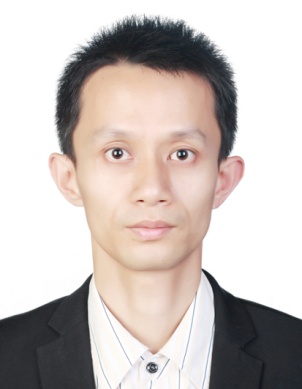 NameYong-Jian WangGendermalemalePosition TitlePosition TitleAssociate ProfessorAssociate ProfessorAssociate ProfessorWorking DepartmentWorking DepartmentCollege of Horticulture & Forestry SciencesCollege of Horticulture & Forestry SciencesCollege of Horticulture & Forestry SciencesEmailyongjianwang@126.com; wangyj@mail.hzau.edu.cn yongjianwang@126.com; wangyj@mail.hzau.edu.cn yongjianwang@126.com; wangyj@mail.hzau.edu.cn yongjianwang@126.com; wangyj@mail.hzau.edu.cn AddressDepartment of Forestry Sciences, College of Horticulture & Forestry Sciences, Huazhong Agricultural University, Wuhan 430070, ChinaDepartment of Forestry Sciences, College of Horticulture & Forestry Sciences, Huazhong Agricultural University, Wuhan 430070, ChinaDepartment of Forestry Sciences, College of Horticulture & Forestry Sciences, Huazhong Agricultural University, Wuhan 430070, ChinaDepartment of Forestry Sciences, College of Horticulture & Forestry Sciences, Huazhong Agricultural University, Wuhan 430070, ChinaTel+86 27 87286967+86 27 87286967Fax +86 27 87282010+86 27 87282010Research Interest Research Interest Research Interest Research Interest Research Interest Research Interest    Interaction between environmental variability and biological invasion under global environmental change is recognized as a new challenge to natural ecosystem. Phylogenetically similar plant groups can quickly adapt environment, expand population and invade new habitats by growth and competition. Thus, mechanism how alien plants invade in variable environment (e.g. resources, increasing temperature and N, competition and natural enemy) in multi-species pairs of phylogenetically invasive and native/non-invasive plants will be understood by greenhouse experiments, combined with biochemistry and molecular biology methods. We interested in following area:1 Forest Ecology: Response and adaptation of plant traits of woody species to environmental heterogeneity. 2 Invasive ecology and clonal plant ecology:（1）Genetic mechanism of response of invasive alien and native/non-invasive plants to natural enemies and plant-soil feedback.（2）Response of invasive alien and native/non-invasive plants to environmental heterogeneity and environmental variability.（3）Plant-antagonist interactions and biological control of plant invasion.   Interaction between environmental variability and biological invasion under global environmental change is recognized as a new challenge to natural ecosystem. Phylogenetically similar plant groups can quickly adapt environment, expand population and invade new habitats by growth and competition. Thus, mechanism how alien plants invade in variable environment (e.g. resources, increasing temperature and N, competition and natural enemy) in multi-species pairs of phylogenetically invasive and native/non-invasive plants will be understood by greenhouse experiments, combined with biochemistry and molecular biology methods. We interested in following area:1 Forest Ecology: Response and adaptation of plant traits of woody species to environmental heterogeneity. 2 Invasive ecology and clonal plant ecology:（1）Genetic mechanism of response of invasive alien and native/non-invasive plants to natural enemies and plant-soil feedback.（2）Response of invasive alien and native/non-invasive plants to environmental heterogeneity and environmental variability.（3）Plant-antagonist interactions and biological control of plant invasion.   Interaction between environmental variability and biological invasion under global environmental change is recognized as a new challenge to natural ecosystem. Phylogenetically similar plant groups can quickly adapt environment, expand population and invade new habitats by growth and competition. Thus, mechanism how alien plants invade in variable environment (e.g. resources, increasing temperature and N, competition and natural enemy) in multi-species pairs of phylogenetically invasive and native/non-invasive plants will be understood by greenhouse experiments, combined with biochemistry and molecular biology methods. We interested in following area:1 Forest Ecology: Response and adaptation of plant traits of woody species to environmental heterogeneity. 2 Invasive ecology and clonal plant ecology:（1）Genetic mechanism of response of invasive alien and native/non-invasive plants to natural enemies and plant-soil feedback.（2）Response of invasive alien and native/non-invasive plants to environmental heterogeneity and environmental variability.（3）Plant-antagonist interactions and biological control of plant invasion.   Interaction between environmental variability and biological invasion under global environmental change is recognized as a new challenge to natural ecosystem. Phylogenetically similar plant groups can quickly adapt environment, expand population and invade new habitats by growth and competition. Thus, mechanism how alien plants invade in variable environment (e.g. resources, increasing temperature and N, competition and natural enemy) in multi-species pairs of phylogenetically invasive and native/non-invasive plants will be understood by greenhouse experiments, combined with biochemistry and molecular biology methods. We interested in following area:1 Forest Ecology: Response and adaptation of plant traits of woody species to environmental heterogeneity. 2 Invasive ecology and clonal plant ecology:（1）Genetic mechanism of response of invasive alien and native/non-invasive plants to natural enemies and plant-soil feedback.（2）Response of invasive alien and native/non-invasive plants to environmental heterogeneity and environmental variability.（3）Plant-antagonist interactions and biological control of plant invasion.   Interaction between environmental variability and biological invasion under global environmental change is recognized as a new challenge to natural ecosystem. Phylogenetically similar plant groups can quickly adapt environment, expand population and invade new habitats by growth and competition. Thus, mechanism how alien plants invade in variable environment (e.g. resources, increasing temperature and N, competition and natural enemy) in multi-species pairs of phylogenetically invasive and native/non-invasive plants will be understood by greenhouse experiments, combined with biochemistry and molecular biology methods. We interested in following area:1 Forest Ecology: Response and adaptation of plant traits of woody species to environmental heterogeneity. 2 Invasive ecology and clonal plant ecology:（1）Genetic mechanism of response of invasive alien and native/non-invasive plants to natural enemies and plant-soil feedback.（2）Response of invasive alien and native/non-invasive plants to environmental heterogeneity and environmental variability.（3）Plant-antagonist interactions and biological control of plant invasion.   Interaction between environmental variability and biological invasion under global environmental change is recognized as a new challenge to natural ecosystem. Phylogenetically similar plant groups can quickly adapt environment, expand population and invade new habitats by growth and competition. Thus, mechanism how alien plants invade in variable environment (e.g. resources, increasing temperature and N, competition and natural enemy) in multi-species pairs of phylogenetically invasive and native/non-invasive plants will be understood by greenhouse experiments, combined with biochemistry and molecular biology methods. We interested in following area:1 Forest Ecology: Response and adaptation of plant traits of woody species to environmental heterogeneity. 2 Invasive ecology and clonal plant ecology:（1）Genetic mechanism of response of invasive alien and native/non-invasive plants to natural enemies and plant-soil feedback.（2）Response of invasive alien and native/non-invasive plants to environmental heterogeneity and environmental variability.（3）Plant-antagonist interactions and biological control of plant invasion.Professional MembershipsProfessional MembershipsProfessional MembershipsProfessional MembershipsProfessional MembershipsProfessional MembershipsReviewer: American Journal of Botany, Ecosphere, Acta Oecologica, Plant Biosystems, Acta Ecologica Sinica, Chinese Journal of Ecology and Chinese Journal of Plant Ecology.Reviewer: American Journal of Botany, Ecosphere, Acta Oecologica, Plant Biosystems, Acta Ecologica Sinica, Chinese Journal of Ecology and Chinese Journal of Plant Ecology.Reviewer: American Journal of Botany, Ecosphere, Acta Oecologica, Plant Biosystems, Acta Ecologica Sinica, Chinese Journal of Ecology and Chinese Journal of Plant Ecology.Reviewer: American Journal of Botany, Ecosphere, Acta Oecologica, Plant Biosystems, Acta Ecologica Sinica, Chinese Journal of Ecology and Chinese Journal of Plant Ecology.Reviewer: American Journal of Botany, Ecosphere, Acta Oecologica, Plant Biosystems, Acta Ecologica Sinica, Chinese Journal of Ecology and Chinese Journal of Plant Ecology.Reviewer: American Journal of Botany, Ecosphere, Acta Oecologica, Plant Biosystems, Acta Ecologica Sinica, Chinese Journal of Ecology and Chinese Journal of Plant Ecology.Other RolesOther RolesOther RolesOther RolesOther RolesOther RolesEducation & Working ExperienceEducation & Working ExperienceEducation & Working ExperienceEducation & Working ExperienceEducation & Working ExperienceEducation & Working Experience2011-present  Associate Professor of Forestry, Huazhong Agricultural University, China2016-2017   Visiting scholar at University of Fribourg (Switzerland),             Prof. Heinz Müller-Schärer2013-2016    Post-doctor at Beijing Forestry University, China, Prof. Yu Fei-Hai2009-2011    Research Associate, Huazhong Agricultural University, China2004-2009    Ph. D in Plant Ecology, Southwest University, China, Prof. Zhong                 Zhang-Cheng2000-2004    B. Sc in Biology, Shaanxi Normal University, China2011-present  Associate Professor of Forestry, Huazhong Agricultural University, China2016-2017   Visiting scholar at University of Fribourg (Switzerland),             Prof. Heinz Müller-Schärer2013-2016    Post-doctor at Beijing Forestry University, China, Prof. Yu Fei-Hai2009-2011    Research Associate, Huazhong Agricultural University, China2004-2009    Ph. D in Plant Ecology, Southwest University, China, Prof. Zhong                 Zhang-Cheng2000-2004    B. Sc in Biology, Shaanxi Normal University, China2011-present  Associate Professor of Forestry, Huazhong Agricultural University, China2016-2017   Visiting scholar at University of Fribourg (Switzerland),             Prof. Heinz Müller-Schärer2013-2016    Post-doctor at Beijing Forestry University, China, Prof. Yu Fei-Hai2009-2011    Research Associate, Huazhong Agricultural University, China2004-2009    Ph. D in Plant Ecology, Southwest University, China, Prof. Zhong                 Zhang-Cheng2000-2004    B. Sc in Biology, Shaanxi Normal University, China2011-present  Associate Professor of Forestry, Huazhong Agricultural University, China2016-2017   Visiting scholar at University of Fribourg (Switzerland),             Prof. Heinz Müller-Schärer2013-2016    Post-doctor at Beijing Forestry University, China, Prof. Yu Fei-Hai2009-2011    Research Associate, Huazhong Agricultural University, China2004-2009    Ph. D in Plant Ecology, Southwest University, China, Prof. Zhong                 Zhang-Cheng2000-2004    B. Sc in Biology, Shaanxi Normal University, China2011-present  Associate Professor of Forestry, Huazhong Agricultural University, China2016-2017   Visiting scholar at University of Fribourg (Switzerland),             Prof. Heinz Müller-Schärer2013-2016    Post-doctor at Beijing Forestry University, China, Prof. Yu Fei-Hai2009-2011    Research Associate, Huazhong Agricultural University, China2004-2009    Ph. D in Plant Ecology, Southwest University, China, Prof. Zhong                 Zhang-Cheng2000-2004    B. Sc in Biology, Shaanxi Normal University, China2011-present  Associate Professor of Forestry, Huazhong Agricultural University, China2016-2017   Visiting scholar at University of Fribourg (Switzerland),             Prof. Heinz Müller-Schärer2013-2016    Post-doctor at Beijing Forestry University, China, Prof. Yu Fei-Hai2009-2011    Research Associate, Huazhong Agricultural University, China2004-2009    Ph. D in Plant Ecology, Southwest University, China, Prof. Zhong                 Zhang-Cheng2000-2004    B. Sc in Biology, Shaanxi Normal University, ChinaPublicationsPublicationsPublicationsPublicationsPublicationsPublicationsWang YJ, Müller-Schärer H, van Kleunen M, Cai AM, Zhang P, Yan R, Dong BC, Yu FH* (2017) Invasive alien plants benefit more from clonal integration in heterogeneous environments than natives. New Phytologist doi: 10.1111/nph.14820 (IF=7.33).Wang YJ, Müller-Schärer H, van Kleunen M, Yan R, Cai AM, Xu L, Dong BC, Yu FH* (2017) Higher clonal growth confers invasive alien plants with competitive advantages over congeneric natives under enemy and nitrogen supply environments. Nature plants (submitted).Wang YJ, Sun Y, Yan R, Cai AM, Xu L, Dong BC, Yu FH* (2017) Do nutrient variability and vegetative propagule pressure affect the establishment of invasive and non-invasive clonal plants in native communities? Ecology (submitted).Cai AM, He X, Yan R, Yan H, Xu L, Wang YJ* (2017) Individual- and group-based interspecific competition between invasive Erigeron annuus and two co-existing herbs. Journal of Animal and Plant Sciences 27(5): 1629–1636.Liu JH, Yong XH, Han Q, Ali A & Wang YJ* (2017) Response of plant functional traits to species origin and adaptive reproduction in weeds. Plant Biosystems 151: 323–330. Lin CG#, Cai AM#, Li Z, Yan R, Xu L, Zhang P, Wang YJ* (2017) Effects of canopy condition and ramet class on clonal plasticity of dwarf bamboo, Fargesia decurvata, in an evergreen broadleaved forest in the Jinfo Mountains, China. Journal of Animal and Plant Sciences 27(1): 259–267.Zhang P, Su ZQ, Xu L, Shi XP, Du KB, Zheng B & Wang YJ*(2016) Effects of fragment traits, burial orientation and nutrient supply on survival and growth in Populus deltoides × P. Simonii. Scientific Reports 6: 21031 / DOI: 10.1038/srep21031. (IF=5.23)Wang YJ, Shi XP, Meng XF, Wu XJ, Luo FL & Yu FH* (2016). Effects of spatial patch arrangement and scale of covarying resources on growth and intraspecific competition of a clonal plant. Frontiers in Plant Science 7: 753. doi: 10.3389/fpls.2016.00753 (IF=4.50)Wang YJ, Bai YF, Zeng SQ, Yao B, Wang W & Luo FL (2016) Heterogeneous water supply affects the benefits of clonal integration between co-existing invasive and native Hydrocotyle species. Scientific Reports 6: 29420 / DOI: 10.1038/srep29420 (IF=5.23).Wang YJ, Shi XP, Wu XJ, Meng XF, Luo FL & Yu FH* (2016) Patch contrast and arrangement affect benefits of clonal integration in a rhizomatous clonal plant. Scientific Reports 6: 35459 / DOI: 10.1038/srep35459  (IF=5.23).Yong XH, Liu JH, Li Z, Du SF, Zhang ZW, Meng XF, Wu XJ & Wang YJ* (2015) Maternal mowing effect on seed traits of an invasive weed, Erigeron annuus, in farmland. Sains Malaysiana 44(3): 347–354.Meng XF, Zhang ZW, Li Z, Wu XJ & Wang YJ* (2015) The effects of city-suburb-exurb landscape context and distance to the edge on plant diversity of forests in Wuhan, China. Plant Biosystems 149(5): 903-913. DOI:10.1080/ 11263504.2014.906510.Meng XF, Li QY, Shi XP, Tao JP, Zhong ZC & Wang YJ* (2014) The importance of population origin and reciprocal heterogeneous microhabitat on clonal propagation in Iris japonica on Jinyun mountain, SW China. Sains Malaysiana, 43(12): 1821–1826.Li QY, Zhang ZW, Tao JP, Liu JH, Yong XH, Meng XF, Li Z & Wang YJ* (2014) Effect of elevation and canopy condition on morphological traits and leaf fluctuating asymmetry of a bamboo, Chimonobambusa utilis in Jinfo Mountain Nature Reserve, Southwest China. Sains Malaysiana, 43(8): 1119–1125 .Wu XJ, Li QY, Zhang ZW, Meng XF, Li Z & Wang YJ* (2013) Dynamics of diversity, distribution patterns and interspecific associations of understory herbs in the city-suburb-exurb context of Wuhan city, China. Archive of Biological Science 65 (4): 1619–1628. Wang YJ, Shi XP & Tao JP (2013) Effects of dwarf bamboo, Fargesia nitida, on bark stripping by ungulates in a subalpine Abies faxoniana forest, southwest China. Contemporary Problems of Ecology, 6(5): 578–582.Wang YJ*, Shi XP & Zhong ZC (2013) The relative importance of sexual reproduction and clonal propagation in rhizomatous herb Iris japonica Thunb. from two habitats of Jinyun Mountain, Southwest China. Russian Journal of Ecology, 44(3): 199–206. Wang YJ*, Shi XP & Zhong ZC (2012) Clonal diversity and genetic differentiation in rhizomatous herb, Iris japonica (Iridaceae) populations on Jinyun Mountain, southwest China. Sains Malaysiana, 41(2): 149–154.Wang YJ, Shi XP, Peng Y, Zhong ZC & Tao JP (2012) Effects of fine-scale pattern of dwarf bamboo on understory species diversity in Abies faxoniana forest, SW China. Sains Malaysiana, 41(6): 649–657.Wang YJ, Tao JP & Zhong ZC (2009) Factors influencing the distribution and growth of dwarf bamboo, Fargesia nitida, in a subalpine forest in Wolong Nature Reserve, southwest China. Ecological Research, 24(5): 1013–1021.Wang YJ, Zhong ZC & Tao JP (2008) Patterns of ramet population of Iris japonica Thunb. and their effects on herb diversity in different microsites on Jinyun Mountain. Acta Ecologica Sinica (International Journal), 28(7): 3082–3091.Wang YJ, Tao JP, Zhang WY, et al. (2006) Vegetation restoration patterns and their relationships with disturbances on Giant Panda Corridor of Tudiling, SW China. Acta Ecologica Sinica (International Journal), 26(11): 3525–3532. Yu XH, Tao JP, Li Y, Wang YJ, Xi Y, Zang RG, Zhang WY (2006) Ramet Population Structures of Fargesia nitida (Mitford) Keng f. in Different Successional Stands of Subalpine Coniferous Forest in Wolong Nature Reserve. Journal of Integrative Plant Biology, 48(10): 1147–1153.Wang YJ, Müller-Schärer H, van Kleunen M, Cai AM, Zhang P, Yan R, Dong BC, Yu FH* (2017) Invasive alien plants benefit more from clonal integration in heterogeneous environments than natives. New Phytologist doi: 10.1111/nph.14820 (IF=7.33).Wang YJ, Müller-Schärer H, van Kleunen M, Yan R, Cai AM, Xu L, Dong BC, Yu FH* (2017) Higher clonal growth confers invasive alien plants with competitive advantages over congeneric natives under enemy and nitrogen supply environments. Nature plants (submitted).Wang YJ, Sun Y, Yan R, Cai AM, Xu L, Dong BC, Yu FH* (2017) Do nutrient variability and vegetative propagule pressure affect the establishment of invasive and non-invasive clonal plants in native communities? Ecology (submitted).Cai AM, He X, Yan R, Yan H, Xu L, Wang YJ* (2017) Individual- and group-based interspecific competition between invasive Erigeron annuus and two co-existing herbs. Journal of Animal and Plant Sciences 27(5): 1629–1636.Liu JH, Yong XH, Han Q, Ali A & Wang YJ* (2017) Response of plant functional traits to species origin and adaptive reproduction in weeds. Plant Biosystems 151: 323–330. Lin CG#, Cai AM#, Li Z, Yan R, Xu L, Zhang P, Wang YJ* (2017) Effects of canopy condition and ramet class on clonal plasticity of dwarf bamboo, Fargesia decurvata, in an evergreen broadleaved forest in the Jinfo Mountains, China. Journal of Animal and Plant Sciences 27(1): 259–267.Zhang P, Su ZQ, Xu L, Shi XP, Du KB, Zheng B & Wang YJ*(2016) Effects of fragment traits, burial orientation and nutrient supply on survival and growth in Populus deltoides × P. Simonii. Scientific Reports 6: 21031 / DOI: 10.1038/srep21031. (IF=5.23)Wang YJ, Shi XP, Meng XF, Wu XJ, Luo FL & Yu FH* (2016). Effects of spatial patch arrangement and scale of covarying resources on growth and intraspecific competition of a clonal plant. Frontiers in Plant Science 7: 753. doi: 10.3389/fpls.2016.00753 (IF=4.50)Wang YJ, Bai YF, Zeng SQ, Yao B, Wang W & Luo FL (2016) Heterogeneous water supply affects the benefits of clonal integration between co-existing invasive and native Hydrocotyle species. Scientific Reports 6: 29420 / DOI: 10.1038/srep29420 (IF=5.23).Wang YJ, Shi XP, Wu XJ, Meng XF, Luo FL & Yu FH* (2016) Patch contrast and arrangement affect benefits of clonal integration in a rhizomatous clonal plant. Scientific Reports 6: 35459 / DOI: 10.1038/srep35459  (IF=5.23).Yong XH, Liu JH, Li Z, Du SF, Zhang ZW, Meng XF, Wu XJ & Wang YJ* (2015) Maternal mowing effect on seed traits of an invasive weed, Erigeron annuus, in farmland. Sains Malaysiana 44(3): 347–354.Meng XF, Zhang ZW, Li Z, Wu XJ & Wang YJ* (2015) The effects of city-suburb-exurb landscape context and distance to the edge on plant diversity of forests in Wuhan, China. Plant Biosystems 149(5): 903-913. DOI:10.1080/ 11263504.2014.906510.Meng XF, Li QY, Shi XP, Tao JP, Zhong ZC & Wang YJ* (2014) The importance of population origin and reciprocal heterogeneous microhabitat on clonal propagation in Iris japonica on Jinyun mountain, SW China. Sains Malaysiana, 43(12): 1821–1826.Li QY, Zhang ZW, Tao JP, Liu JH, Yong XH, Meng XF, Li Z & Wang YJ* (2014) Effect of elevation and canopy condition on morphological traits and leaf fluctuating asymmetry of a bamboo, Chimonobambusa utilis in Jinfo Mountain Nature Reserve, Southwest China. Sains Malaysiana, 43(8): 1119–1125 .Wu XJ, Li QY, Zhang ZW, Meng XF, Li Z & Wang YJ* (2013) Dynamics of diversity, distribution patterns and interspecific associations of understory herbs in the city-suburb-exurb context of Wuhan city, China. Archive of Biological Science 65 (4): 1619–1628. Wang YJ, Shi XP & Tao JP (2013) Effects of dwarf bamboo, Fargesia nitida, on bark stripping by ungulates in a subalpine Abies faxoniana forest, southwest China. Contemporary Problems of Ecology, 6(5): 578–582.Wang YJ*, Shi XP & Zhong ZC (2013) The relative importance of sexual reproduction and clonal propagation in rhizomatous herb Iris japonica Thunb. from two habitats of Jinyun Mountain, Southwest China. Russian Journal of Ecology, 44(3): 199–206. Wang YJ*, Shi XP & Zhong ZC (2012) Clonal diversity and genetic differentiation in rhizomatous herb, Iris japonica (Iridaceae) populations on Jinyun Mountain, southwest China. Sains Malaysiana, 41(2): 149–154.Wang YJ, Shi XP, Peng Y, Zhong ZC & Tao JP (2012) Effects of fine-scale pattern of dwarf bamboo on understory species diversity in Abies faxoniana forest, SW China. Sains Malaysiana, 41(6): 649–657.Wang YJ, Tao JP & Zhong ZC (2009) Factors influencing the distribution and growth of dwarf bamboo, Fargesia nitida, in a subalpine forest in Wolong Nature Reserve, southwest China. Ecological Research, 24(5): 1013–1021.Wang YJ, Zhong ZC & Tao JP (2008) Patterns of ramet population of Iris japonica Thunb. and their effects on herb diversity in different microsites on Jinyun Mountain. Acta Ecologica Sinica (International Journal), 28(7): 3082–3091.Wang YJ, Tao JP, Zhang WY, et al. (2006) Vegetation restoration patterns and their relationships with disturbances on Giant Panda Corridor of Tudiling, SW China. Acta Ecologica Sinica (International Journal), 26(11): 3525–3532. Yu XH, Tao JP, Li Y, Wang YJ, Xi Y, Zang RG, Zhang WY (2006) Ramet Population Structures of Fargesia nitida (Mitford) Keng f. in Different Successional Stands of Subalpine Coniferous Forest in Wolong Nature Reserve. Journal of Integrative Plant Biology, 48(10): 1147–1153.Wang YJ, Müller-Schärer H, van Kleunen M, Cai AM, Zhang P, Yan R, Dong BC, Yu FH* (2017) Invasive alien plants benefit more from clonal integration in heterogeneous environments than natives. New Phytologist doi: 10.1111/nph.14820 (IF=7.33).Wang YJ, Müller-Schärer H, van Kleunen M, Yan R, Cai AM, Xu L, Dong BC, Yu FH* (2017) Higher clonal growth confers invasive alien plants with competitive advantages over congeneric natives under enemy and nitrogen supply environments. Nature plants (submitted).Wang YJ, Sun Y, Yan R, Cai AM, Xu L, Dong BC, Yu FH* (2017) Do nutrient variability and vegetative propagule pressure affect the establishment of invasive and non-invasive clonal plants in native communities? Ecology (submitted).Cai AM, He X, Yan R, Yan H, Xu L, Wang YJ* (2017) Individual- and group-based interspecific competition between invasive Erigeron annuus and two co-existing herbs. Journal of Animal and Plant Sciences 27(5): 1629–1636.Liu JH, Yong XH, Han Q, Ali A & Wang YJ* (2017) Response of plant functional traits to species origin and adaptive reproduction in weeds. Plant Biosystems 151: 323–330. Lin CG#, Cai AM#, Li Z, Yan R, Xu L, Zhang P, Wang YJ* (2017) Effects of canopy condition and ramet class on clonal plasticity of dwarf bamboo, Fargesia decurvata, in an evergreen broadleaved forest in the Jinfo Mountains, China. Journal of Animal and Plant Sciences 27(1): 259–267.Zhang P, Su ZQ, Xu L, Shi XP, Du KB, Zheng B & Wang YJ*(2016) Effects of fragment traits, burial orientation and nutrient supply on survival and growth in Populus deltoides × P. Simonii. Scientific Reports 6: 21031 / DOI: 10.1038/srep21031. (IF=5.23)Wang YJ, Shi XP, Meng XF, Wu XJ, Luo FL & Yu FH* (2016). Effects of spatial patch arrangement and scale of covarying resources on growth and intraspecific competition of a clonal plant. Frontiers in Plant Science 7: 753. doi: 10.3389/fpls.2016.00753 (IF=4.50)Wang YJ, Bai YF, Zeng SQ, Yao B, Wang W & Luo FL (2016) Heterogeneous water supply affects the benefits of clonal integration between co-existing invasive and native Hydrocotyle species. Scientific Reports 6: 29420 / DOI: 10.1038/srep29420 (IF=5.23).Wang YJ, Shi XP, Wu XJ, Meng XF, Luo FL & Yu FH* (2016) Patch contrast and arrangement affect benefits of clonal integration in a rhizomatous clonal plant. Scientific Reports 6: 35459 / DOI: 10.1038/srep35459  (IF=5.23).Yong XH, Liu JH, Li Z, Du SF, Zhang ZW, Meng XF, Wu XJ & Wang YJ* (2015) Maternal mowing effect on seed traits of an invasive weed, Erigeron annuus, in farmland. Sains Malaysiana 44(3): 347–354.Meng XF, Zhang ZW, Li Z, Wu XJ & Wang YJ* (2015) The effects of city-suburb-exurb landscape context and distance to the edge on plant diversity of forests in Wuhan, China. Plant Biosystems 149(5): 903-913. DOI:10.1080/ 11263504.2014.906510.Meng XF, Li QY, Shi XP, Tao JP, Zhong ZC & Wang YJ* (2014) The importance of population origin and reciprocal heterogeneous microhabitat on clonal propagation in Iris japonica on Jinyun mountain, SW China. Sains Malaysiana, 43(12): 1821–1826.Li QY, Zhang ZW, Tao JP, Liu JH, Yong XH, Meng XF, Li Z & Wang YJ* (2014) Effect of elevation and canopy condition on morphological traits and leaf fluctuating asymmetry of a bamboo, Chimonobambusa utilis in Jinfo Mountain Nature Reserve, Southwest China. Sains Malaysiana, 43(8): 1119–1125 .Wu XJ, Li QY, Zhang ZW, Meng XF, Li Z & Wang YJ* (2013) Dynamics of diversity, distribution patterns and interspecific associations of understory herbs in the city-suburb-exurb context of Wuhan city, China. Archive of Biological Science 65 (4): 1619–1628. Wang YJ, Shi XP & Tao JP (2013) Effects of dwarf bamboo, Fargesia nitida, on bark stripping by ungulates in a subalpine Abies faxoniana forest, southwest China. Contemporary Problems of Ecology, 6(5): 578–582.Wang YJ*, Shi XP & Zhong ZC (2013) The relative importance of sexual reproduction and clonal propagation in rhizomatous herb Iris japonica Thunb. from two habitats of Jinyun Mountain, Southwest China. Russian Journal of Ecology, 44(3): 199–206. Wang YJ*, Shi XP & Zhong ZC (2012) Clonal diversity and genetic differentiation in rhizomatous herb, Iris japonica (Iridaceae) populations on Jinyun Mountain, southwest China. Sains Malaysiana, 41(2): 149–154.Wang YJ, Shi XP, Peng Y, Zhong ZC & Tao JP (2012) Effects of fine-scale pattern of dwarf bamboo on understory species diversity in Abies faxoniana forest, SW China. Sains Malaysiana, 41(6): 649–657.Wang YJ, Tao JP & Zhong ZC (2009) Factors influencing the distribution and growth of dwarf bamboo, Fargesia nitida, in a subalpine forest in Wolong Nature Reserve, southwest China. Ecological Research, 24(5): 1013–1021.Wang YJ, Zhong ZC & Tao JP (2008) Patterns of ramet population of Iris japonica Thunb. and their effects on herb diversity in different microsites on Jinyun Mountain. Acta Ecologica Sinica (International Journal), 28(7): 3082–3091.Wang YJ, Tao JP, Zhang WY, et al. (2006) Vegetation restoration patterns and their relationships with disturbances on Giant Panda Corridor of Tudiling, SW China. Acta Ecologica Sinica (International Journal), 26(11): 3525–3532. Yu XH, Tao JP, Li Y, Wang YJ, Xi Y, Zang RG, Zhang WY (2006) Ramet Population Structures of Fargesia nitida (Mitford) Keng f. in Different Successional Stands of Subalpine Coniferous Forest in Wolong Nature Reserve. Journal of Integrative Plant Biology, 48(10): 1147–1153.Wang YJ, Müller-Schärer H, van Kleunen M, Cai AM, Zhang P, Yan R, Dong BC, Yu FH* (2017) Invasive alien plants benefit more from clonal integration in heterogeneous environments than natives. New Phytologist doi: 10.1111/nph.14820 (IF=7.33).Wang YJ, Müller-Schärer H, van Kleunen M, Yan R, Cai AM, Xu L, Dong BC, Yu FH* (2017) Higher clonal growth confers invasive alien plants with competitive advantages over congeneric natives under enemy and nitrogen supply environments. Nature plants (submitted).Wang YJ, Sun Y, Yan R, Cai AM, Xu L, Dong BC, Yu FH* (2017) Do nutrient variability and vegetative propagule pressure affect the establishment of invasive and non-invasive clonal plants in native communities? Ecology (submitted).Cai AM, He X, Yan R, Yan H, Xu L, Wang YJ* (2017) Individual- and group-based interspecific competition between invasive Erigeron annuus and two co-existing herbs. Journal of Animal and Plant Sciences 27(5): 1629–1636.Liu JH, Yong XH, Han Q, Ali A & Wang YJ* (2017) Response of plant functional traits to species origin and adaptive reproduction in weeds. Plant Biosystems 151: 323–330. Lin CG#, Cai AM#, Li Z, Yan R, Xu L, Zhang P, Wang YJ* (2017) Effects of canopy condition and ramet class on clonal plasticity of dwarf bamboo, Fargesia decurvata, in an evergreen broadleaved forest in the Jinfo Mountains, China. Journal of Animal and Plant Sciences 27(1): 259–267.Zhang P, Su ZQ, Xu L, Shi XP, Du KB, Zheng B & Wang YJ*(2016) Effects of fragment traits, burial orientation and nutrient supply on survival and growth in Populus deltoides × P. Simonii. Scientific Reports 6: 21031 / DOI: 10.1038/srep21031. (IF=5.23)Wang YJ, Shi XP, Meng XF, Wu XJ, Luo FL & Yu FH* (2016). Effects of spatial patch arrangement and scale of covarying resources on growth and intraspecific competition of a clonal plant. Frontiers in Plant Science 7: 753. doi: 10.3389/fpls.2016.00753 (IF=4.50)Wang YJ, Bai YF, Zeng SQ, Yao B, Wang W & Luo FL (2016) Heterogeneous water supply affects the benefits of clonal integration between co-existing invasive and native Hydrocotyle species. Scientific Reports 6: 29420 / DOI: 10.1038/srep29420 (IF=5.23).Wang YJ, Shi XP, Wu XJ, Meng XF, Luo FL & Yu FH* (2016) Patch contrast and arrangement affect benefits of clonal integration in a rhizomatous clonal plant. Scientific Reports 6: 35459 / DOI: 10.1038/srep35459  (IF=5.23).Yong XH, Liu JH, Li Z, Du SF, Zhang ZW, Meng XF, Wu XJ & Wang YJ* (2015) Maternal mowing effect on seed traits of an invasive weed, Erigeron annuus, in farmland. Sains Malaysiana 44(3): 347–354.Meng XF, Zhang ZW, Li Z, Wu XJ & Wang YJ* (2015) The effects of city-suburb-exurb landscape context and distance to the edge on plant diversity of forests in Wuhan, China. Plant Biosystems 149(5): 903-913. DOI:10.1080/ 11263504.2014.906510.Meng XF, Li QY, Shi XP, Tao JP, Zhong ZC & Wang YJ* (2014) The importance of population origin and reciprocal heterogeneous microhabitat on clonal propagation in Iris japonica on Jinyun mountain, SW China. Sains Malaysiana, 43(12): 1821–1826.Li QY, Zhang ZW, Tao JP, Liu JH, Yong XH, Meng XF, Li Z & Wang YJ* (2014) Effect of elevation and canopy condition on morphological traits and leaf fluctuating asymmetry of a bamboo, Chimonobambusa utilis in Jinfo Mountain Nature Reserve, Southwest China. Sains Malaysiana, 43(8): 1119–1125 .Wu XJ, Li QY, Zhang ZW, Meng XF, Li Z & Wang YJ* (2013) Dynamics of diversity, distribution patterns and interspecific associations of understory herbs in the city-suburb-exurb context of Wuhan city, China. Archive of Biological Science 65 (4): 1619–1628. Wang YJ, Shi XP & Tao JP (2013) Effects of dwarf bamboo, Fargesia nitida, on bark stripping by ungulates in a subalpine Abies faxoniana forest, southwest China. Contemporary Problems of Ecology, 6(5): 578–582.Wang YJ*, Shi XP & Zhong ZC (2013) The relative importance of sexual reproduction and clonal propagation in rhizomatous herb Iris japonica Thunb. from two habitats of Jinyun Mountain, Southwest China. Russian Journal of Ecology, 44(3): 199–206. Wang YJ*, Shi XP & Zhong ZC (2012) Clonal diversity and genetic differentiation in rhizomatous herb, Iris japonica (Iridaceae) populations on Jinyun Mountain, southwest China. Sains Malaysiana, 41(2): 149–154.Wang YJ, Shi XP, Peng Y, Zhong ZC & Tao JP (2012) Effects of fine-scale pattern of dwarf bamboo on understory species diversity in Abies faxoniana forest, SW China. Sains Malaysiana, 41(6): 649–657.Wang YJ, Tao JP & Zhong ZC (2009) Factors influencing the distribution and growth of dwarf bamboo, Fargesia nitida, in a subalpine forest in Wolong Nature Reserve, southwest China. Ecological Research, 24(5): 1013–1021.Wang YJ, Zhong ZC & Tao JP (2008) Patterns of ramet population of Iris japonica Thunb. and their effects on herb diversity in different microsites on Jinyun Mountain. Acta Ecologica Sinica (International Journal), 28(7): 3082–3091.Wang YJ, Tao JP, Zhang WY, et al. (2006) Vegetation restoration patterns and their relationships with disturbances on Giant Panda Corridor of Tudiling, SW China. Acta Ecologica Sinica (International Journal), 26(11): 3525–3532. Yu XH, Tao JP, Li Y, Wang YJ, Xi Y, Zang RG, Zhang WY (2006) Ramet Population Structures of Fargesia nitida (Mitford) Keng f. in Different Successional Stands of Subalpine Coniferous Forest in Wolong Nature Reserve. Journal of Integrative Plant Biology, 48(10): 1147–1153.Wang YJ, Müller-Schärer H, van Kleunen M, Cai AM, Zhang P, Yan R, Dong BC, Yu FH* (2017) Invasive alien plants benefit more from clonal integration in heterogeneous environments than natives. New Phytologist doi: 10.1111/nph.14820 (IF=7.33).Wang YJ, Müller-Schärer H, van Kleunen M, Yan R, Cai AM, Xu L, Dong BC, Yu FH* (2017) Higher clonal growth confers invasive alien plants with competitive advantages over congeneric natives under enemy and nitrogen supply environments. Nature plants (submitted).Wang YJ, Sun Y, Yan R, Cai AM, Xu L, Dong BC, Yu FH* (2017) Do nutrient variability and vegetative propagule pressure affect the establishment of invasive and non-invasive clonal plants in native communities? Ecology (submitted).Cai AM, He X, Yan R, Yan H, Xu L, Wang YJ* (2017) Individual- and group-based interspecific competition between invasive Erigeron annuus and two co-existing herbs. Journal of Animal and Plant Sciences 27(5): 1629–1636.Liu JH, Yong XH, Han Q, Ali A & Wang YJ* (2017) Response of plant functional traits to species origin and adaptive reproduction in weeds. Plant Biosystems 151: 323–330. Lin CG#, Cai AM#, Li Z, Yan R, Xu L, Zhang P, Wang YJ* (2017) Effects of canopy condition and ramet class on clonal plasticity of dwarf bamboo, Fargesia decurvata, in an evergreen broadleaved forest in the Jinfo Mountains, China. Journal of Animal and Plant Sciences 27(1): 259–267.Zhang P, Su ZQ, Xu L, Shi XP, Du KB, Zheng B & Wang YJ*(2016) Effects of fragment traits, burial orientation and nutrient supply on survival and growth in Populus deltoides × P. Simonii. Scientific Reports 6: 21031 / DOI: 10.1038/srep21031. (IF=5.23)Wang YJ, Shi XP, Meng XF, Wu XJ, Luo FL & Yu FH* (2016). Effects of spatial patch arrangement and scale of covarying resources on growth and intraspecific competition of a clonal plant. Frontiers in Plant Science 7: 753. doi: 10.3389/fpls.2016.00753 (IF=4.50)Wang YJ, Bai YF, Zeng SQ, Yao B, Wang W & Luo FL (2016) Heterogeneous water supply affects the benefits of clonal integration between co-existing invasive and native Hydrocotyle species. Scientific Reports 6: 29420 / DOI: 10.1038/srep29420 (IF=5.23).Wang YJ, Shi XP, Wu XJ, Meng XF, Luo FL & Yu FH* (2016) Patch contrast and arrangement affect benefits of clonal integration in a rhizomatous clonal plant. Scientific Reports 6: 35459 / DOI: 10.1038/srep35459  (IF=5.23).Yong XH, Liu JH, Li Z, Du SF, Zhang ZW, Meng XF, Wu XJ & Wang YJ* (2015) Maternal mowing effect on seed traits of an invasive weed, Erigeron annuus, in farmland. Sains Malaysiana 44(3): 347–354.Meng XF, Zhang ZW, Li Z, Wu XJ & Wang YJ* (2015) The effects of city-suburb-exurb landscape context and distance to the edge on plant diversity of forests in Wuhan, China. Plant Biosystems 149(5): 903-913. DOI:10.1080/ 11263504.2014.906510.Meng XF, Li QY, Shi XP, Tao JP, Zhong ZC & Wang YJ* (2014) The importance of population origin and reciprocal heterogeneous microhabitat on clonal propagation in Iris japonica on Jinyun mountain, SW China. Sains Malaysiana, 43(12): 1821–1826.Li QY, Zhang ZW, Tao JP, Liu JH, Yong XH, Meng XF, Li Z & Wang YJ* (2014) Effect of elevation and canopy condition on morphological traits and leaf fluctuating asymmetry of a bamboo, Chimonobambusa utilis in Jinfo Mountain Nature Reserve, Southwest China. Sains Malaysiana, 43(8): 1119–1125 .Wu XJ, Li QY, Zhang ZW, Meng XF, Li Z & Wang YJ* (2013) Dynamics of diversity, distribution patterns and interspecific associations of understory herbs in the city-suburb-exurb context of Wuhan city, China. Archive of Biological Science 65 (4): 1619–1628. Wang YJ, Shi XP & Tao JP (2013) Effects of dwarf bamboo, Fargesia nitida, on bark stripping by ungulates in a subalpine Abies faxoniana forest, southwest China. Contemporary Problems of Ecology, 6(5): 578–582.Wang YJ*, Shi XP & Zhong ZC (2013) The relative importance of sexual reproduction and clonal propagation in rhizomatous herb Iris japonica Thunb. from two habitats of Jinyun Mountain, Southwest China. Russian Journal of Ecology, 44(3): 199–206. Wang YJ*, Shi XP & Zhong ZC (2012) Clonal diversity and genetic differentiation in rhizomatous herb, Iris japonica (Iridaceae) populations on Jinyun Mountain, southwest China. Sains Malaysiana, 41(2): 149–154.Wang YJ, Shi XP, Peng Y, Zhong ZC & Tao JP (2012) Effects of fine-scale pattern of dwarf bamboo on understory species diversity in Abies faxoniana forest, SW China. Sains Malaysiana, 41(6): 649–657.Wang YJ, Tao JP & Zhong ZC (2009) Factors influencing the distribution and growth of dwarf bamboo, Fargesia nitida, in a subalpine forest in Wolong Nature Reserve, southwest China. Ecological Research, 24(5): 1013–1021.Wang YJ, Zhong ZC & Tao JP (2008) Patterns of ramet population of Iris japonica Thunb. and their effects on herb diversity in different microsites on Jinyun Mountain. Acta Ecologica Sinica (International Journal), 28(7): 3082–3091.Wang YJ, Tao JP, Zhang WY, et al. (2006) Vegetation restoration patterns and their relationships with disturbances on Giant Panda Corridor of Tudiling, SW China. Acta Ecologica Sinica (International Journal), 26(11): 3525–3532. Yu XH, Tao JP, Li Y, Wang YJ, Xi Y, Zang RG, Zhang WY (2006) Ramet Population Structures of Fargesia nitida (Mitford) Keng f. in Different Successional Stands of Subalpine Coniferous Forest in Wolong Nature Reserve. Journal of Integrative Plant Biology, 48(10): 1147–1153.Wang YJ, Müller-Schärer H, van Kleunen M, Cai AM, Zhang P, Yan R, Dong BC, Yu FH* (2017) Invasive alien plants benefit more from clonal integration in heterogeneous environments than natives. New Phytologist doi: 10.1111/nph.14820 (IF=7.33).Wang YJ, Müller-Schärer H, van Kleunen M, Yan R, Cai AM, Xu L, Dong BC, Yu FH* (2017) Higher clonal growth confers invasive alien plants with competitive advantages over congeneric natives under enemy and nitrogen supply environments. Nature plants (submitted).Wang YJ, Sun Y, Yan R, Cai AM, Xu L, Dong BC, Yu FH* (2017) Do nutrient variability and vegetative propagule pressure affect the establishment of invasive and non-invasive clonal plants in native communities? Ecology (submitted).Cai AM, He X, Yan R, Yan H, Xu L, Wang YJ* (2017) Individual- and group-based interspecific competition between invasive Erigeron annuus and two co-existing herbs. Journal of Animal and Plant Sciences 27(5): 1629–1636.Liu JH, Yong XH, Han Q, Ali A & Wang YJ* (2017) Response of plant functional traits to species origin and adaptive reproduction in weeds. Plant Biosystems 151: 323–330. Lin CG#, Cai AM#, Li Z, Yan R, Xu L, Zhang P, Wang YJ* (2017) Effects of canopy condition and ramet class on clonal plasticity of dwarf bamboo, Fargesia decurvata, in an evergreen broadleaved forest in the Jinfo Mountains, China. Journal of Animal and Plant Sciences 27(1): 259–267.Zhang P, Su ZQ, Xu L, Shi XP, Du KB, Zheng B & Wang YJ*(2016) Effects of fragment traits, burial orientation and nutrient supply on survival and growth in Populus deltoides × P. Simonii. Scientific Reports 6: 21031 / DOI: 10.1038/srep21031. (IF=5.23)Wang YJ, Shi XP, Meng XF, Wu XJ, Luo FL & Yu FH* (2016). Effects of spatial patch arrangement and scale of covarying resources on growth and intraspecific competition of a clonal plant. Frontiers in Plant Science 7: 753. doi: 10.3389/fpls.2016.00753 (IF=4.50)Wang YJ, Bai YF, Zeng SQ, Yao B, Wang W & Luo FL (2016) Heterogeneous water supply affects the benefits of clonal integration between co-existing invasive and native Hydrocotyle species. Scientific Reports 6: 29420 / DOI: 10.1038/srep29420 (IF=5.23).Wang YJ, Shi XP, Wu XJ, Meng XF, Luo FL & Yu FH* (2016) Patch contrast and arrangement affect benefits of clonal integration in a rhizomatous clonal plant. Scientific Reports 6: 35459 / DOI: 10.1038/srep35459  (IF=5.23).Yong XH, Liu JH, Li Z, Du SF, Zhang ZW, Meng XF, Wu XJ & Wang YJ* (2015) Maternal mowing effect on seed traits of an invasive weed, Erigeron annuus, in farmland. Sains Malaysiana 44(3): 347–354.Meng XF, Zhang ZW, Li Z, Wu XJ & Wang YJ* (2015) The effects of city-suburb-exurb landscape context and distance to the edge on plant diversity of forests in Wuhan, China. Plant Biosystems 149(5): 903-913. DOI:10.1080/ 11263504.2014.906510.Meng XF, Li QY, Shi XP, Tao JP, Zhong ZC & Wang YJ* (2014) The importance of population origin and reciprocal heterogeneous microhabitat on clonal propagation in Iris japonica on Jinyun mountain, SW China. Sains Malaysiana, 43(12): 1821–1826.Li QY, Zhang ZW, Tao JP, Liu JH, Yong XH, Meng XF, Li Z & Wang YJ* (2014) Effect of elevation and canopy condition on morphological traits and leaf fluctuating asymmetry of a bamboo, Chimonobambusa utilis in Jinfo Mountain Nature Reserve, Southwest China. Sains Malaysiana, 43(8): 1119–1125 .Wu XJ, Li QY, Zhang ZW, Meng XF, Li Z & Wang YJ* (2013) Dynamics of diversity, distribution patterns and interspecific associations of understory herbs in the city-suburb-exurb context of Wuhan city, China. Archive of Biological Science 65 (4): 1619–1628. Wang YJ, Shi XP & Tao JP (2013) Effects of dwarf bamboo, Fargesia nitida, on bark stripping by ungulates in a subalpine Abies faxoniana forest, southwest China. Contemporary Problems of Ecology, 6(5): 578–582.Wang YJ*, Shi XP & Zhong ZC (2013) The relative importance of sexual reproduction and clonal propagation in rhizomatous herb Iris japonica Thunb. from two habitats of Jinyun Mountain, Southwest China. Russian Journal of Ecology, 44(3): 199–206. Wang YJ*, Shi XP & Zhong ZC (2012) Clonal diversity and genetic differentiation in rhizomatous herb, Iris japonica (Iridaceae) populations on Jinyun Mountain, southwest China. Sains Malaysiana, 41(2): 149–154.Wang YJ, Shi XP, Peng Y, Zhong ZC & Tao JP (2012) Effects of fine-scale pattern of dwarf bamboo on understory species diversity in Abies faxoniana forest, SW China. Sains Malaysiana, 41(6): 649–657.Wang YJ, Tao JP & Zhong ZC (2009) Factors influencing the distribution and growth of dwarf bamboo, Fargesia nitida, in a subalpine forest in Wolong Nature Reserve, southwest China. Ecological Research, 24(5): 1013–1021.Wang YJ, Zhong ZC & Tao JP (2008) Patterns of ramet population of Iris japonica Thunb. and their effects on herb diversity in different microsites on Jinyun Mountain. Acta Ecologica Sinica (International Journal), 28(7): 3082–3091.Wang YJ, Tao JP, Zhang WY, et al. (2006) Vegetation restoration patterns and their relationships with disturbances on Giant Panda Corridor of Tudiling, SW China. Acta Ecologica Sinica (International Journal), 26(11): 3525–3532. Yu XH, Tao JP, Li Y, Wang YJ, Xi Y, Zang RG, Zhang WY (2006) Ramet Population Structures of Fargesia nitida (Mitford) Keng f. in Different Successional Stands of Subalpine Coniferous Forest in Wolong Nature Reserve. Journal of Integrative Plant Biology, 48(10): 1147–1153.Additional Information Additional Information Additional Information Additional Information Additional Information Additional Information 